ТЕХНИЧЕСКАЯ СПЕЦИФИКАЦИЯ
09.02.2006ТЕХНИЧЕСКАЯ СПЕЦИФИКАЦИЯ
09.02.2006Эмпире краска для мебели - Empire kalustemaali Эмпире краска для мебели - Empire kalustemaali 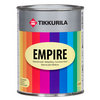  Увеличить 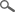 ТИПТиксотропная алкидная краска.  Увеличить ОБЛАСТЬ ПРИМЕНЕНИЯПрименяется для окраски металлических и деревянных поверхностей, древесностружечных и древесноволокнистых плит внутри помещений. "Эмпир" хорошо выравнивается по поверхности и легко наносится кистью. Увеличить ОБЪЕКТЫ ПРИМЕНЕНИЯПрименяется для окраски мебели, дверей, радиаторов, оконных переплетов внутри здания, садовой мебели и т.д. Увеличить ТЕХНИЧЕСКИЕ ДАННЫЕ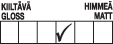 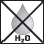 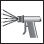 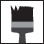 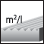 10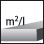 121012БазисA и CA и CЦветаКолеруется по каталогам "Тиккурила Симфония".Колеруется по каталогам "Тиккурила Симфония".Цветовые каталогиКаталог цветов Краски для мебели и Почувствуй цветКаталог цветов Краски для мебели и Почувствуй цветСтепень блескаПолуматоваяПолуматоваяРасход10-12 м2/л.10-12 м2/л.ТараБазисы: 0,225 л, 0,9 л, 2,7 л, 9 л. 
Стандартные цвета: 1/3 л. Базисы: 0,225 л, 0,9 л, 2,7 л, 9 л. 
Стандартные цвета: 1/3 л. РастворительУайт-спирит 1050 и Растворитель для распыления 1032Уайт-спирит 1050 и Растворитель для распыления 1032Способ нанесенияНаносится кистью или распылением.Наносится кистью или распылением.Время высыхания, +23 °C при отн. влажн. воздуха 50 %От пыли – 3 часа. 
Следующий слой можно наносить через сутки.От пыли – 3 часа. 
Следующий слой можно наносить через сутки.Стойкость к мытьюХорошая при применении обычных моющих средств.Хорошая при применении обычных моющих средств.Стойкость к химикатамУстойчива к скипидару, уайт-спириту и денатурату, а неустойчива к нитрорастворителям. 
Выдерживает растительные и животные жиры, смазочные масла и консистентные смазки. Устойчива к скипидару, уайт-спириту и денатурату, а неустойчива к нитрорастворителям. 
Выдерживает растительные и животные жиры, смазочные масла и консистентные смазки. Термостойкость90ºС (светлые оттенки желтеют под длительным воздействием тепла).90ºС (светлые оттенки желтеют под длительным воздействием тепла).Сухой остаток50% белый.50% белый.Плотность1,2 кг/л белый.1,2 кг/л белый.ХранениеВыдерживает хранение и транспортировку при низких температурах.Выдерживает хранение и транспортировку при низких температурах.Сертификат соответствияДекларация о соответствииДекларация о соответствииСвидетельство о государственной регистрацииСвидетельство о государственной регистрацииСвидетельство о государственной регистрацииСертификат пожарной безопасностиПожарный сертификатПожарный сертификатИНСТРУКЦИЯ ПО ИСПОЛЬЗОВАНИЮ ИЗДЕЛИЯУсловия при обработкеОкрашиваемая поверхность должна быть сухой. Температура воздуха выше +5 ºС и относительная влажность воздуха менее 80%.Окрашиваемая поверхность должна быть сухой. Температура воздуха выше +5 ºС и относительная влажность воздуха менее 80%.Предварительная подготовкаНеокрашенная поверхность: 
Обезжирить и очистить поверхность от грязи, пыли. Загрунтовать грунтовкой "Еху" или "Отекс". Металлические, оцинкованные и алюминиевые поверхности загрунтовать противокоррозионной грунтовкой "Ростекс". Алюминиевые поверхности во влажных помещениях следует загрунтовать противокоррозионной грунтовкой "Ростекс Супер". 

Ранее окрашенная поверхность: 
Вымыть поверхность раствором "Маалипесу", затем тщательно промыть водой, дать просохнуть. Отслаивающуюся краску удалить скребком, всю поверхность отшлифовать. Пыль от шлифовки удалить. Неровности выправить алкидной шпаклевкой "Спаккели". При необходимости, загрунтовать грунтовкой "Отекс" или "Еху".Неокрашенная поверхность: 
Обезжирить и очистить поверхность от грязи, пыли. Загрунтовать грунтовкой "Еху" или "Отекс". Металлические, оцинкованные и алюминиевые поверхности загрунтовать противокоррозионной грунтовкой "Ростекс". Алюминиевые поверхности во влажных помещениях следует загрунтовать противокоррозионной грунтовкой "Ростекс Супер". 

Ранее окрашенная поверхность: 
Вымыть поверхность раствором "Маалипесу", затем тщательно промыть водой, дать просохнуть. Отслаивающуюся краску удалить скребком, всю поверхность отшлифовать. Пыль от шлифовки удалить. Неровности выправить алкидной шпаклевкой "Спаккели". При необходимости, загрунтовать грунтовкой "Отекс" или "Еху".Окраска"Эмпир" обычно не перемешивают перед применением. Однако, если краска требует перемешивания (например, при разбавлении), дать постоять перед нанесением для восстановления тиксотропности. При необходимости для нанесения кистью разводить уайт-спиритом, а для распыления - Растворителем 1032. Наносить кистью или распылением в 1-2 слоя."Эмпир" обычно не перемешивают перед применением. Однако, если краска требует перемешивания (например, при разбавлении), дать постоять перед нанесением для восстановления тиксотропности. При необходимости для нанесения кистью разводить уайт-спиритом, а для распыления - Растворителем 1032. Наносить кистью или распылением в 1-2 слоя.Очистка инструментовРабочие инструменты промыть уайт-спиритом 1050 или моющим средством "Пенсселипесу".Рабочие инструменты промыть уайт-спиритом 1050 или моющим средством "Пенсселипесу".УходПри необходимости не ранее чем через месяц после окраски, поверхность очистить нейтральным моющим раствором (pH 6-8) с помощью мягкой влажной ткани или щетки. Особенно загрязненные поверхности вымыть слабым щелочным раствором (pH 8-10) . Придерживаться инструкций производителя по приготовлению раствора. После очистки поверхность промыть водой и оставить высохнуть. 

Со свежеокрашенной поверхностью следует обращаться осторожно в течение нескольких недель, т.к. при нормальных условиях покрытие достигает своей окончательной твердости только через месяц. В случае, если придется очищать поверхность ранее этого срока, рекомендуется легкая очистка мягкой влажной тканью, избегая натирания.При необходимости не ранее чем через месяц после окраски, поверхность очистить нейтральным моющим раствором (pH 6-8) с помощью мягкой влажной ткани или щетки. Особенно загрязненные поверхности вымыть слабым щелочным раствором (pH 8-10) . Придерживаться инструкций производителя по приготовлению раствора. После очистки поверхность промыть водой и оставить высохнуть. 

Со свежеокрашенной поверхностью следует обращаться осторожно в течение нескольких недель, т.к. при нормальных условиях покрытие достигает своей окончательной твердости только через месяц. В случае, если придется очищать поверхность ранее этого срока, рекомендуется легкая очистка мягкой влажной тканью, избегая натирания.Ремонтная окраскаРанее окрашенную краской "Эмпир" поверхность рекомендуется окрашивать этой же краской или краской такого же типа. См. пункт "Предварительная подготовка". Ранее окрашенную краской "Эмпир" поверхность рекомендуется окрашивать этой же краской или краской такого же типа. См. пункт "Предварительная подготовка". ОХРАНА ТРУДА Содержит алифатический уайт-спирит. ВОСПЛАМЕНЯЮЩЕЕСЯ ВЕЩЕСТВО. Избегать вдыхания паров растворителей или красочной пыли от распыления. Организовать эффективный воздухообмен. На краску имеется паспорт техники безопасностиПаспорт техники безопасности Содержит алифатический уайт-спирит. ВОСПЛАМЕНЯЮЩЕЕСЯ ВЕЩЕСТВО. Избегать вдыхания паров растворителей или красочной пыли от распыления. Организовать эффективный воздухообмен. На краску имеется паспорт техники безопасностиПаспорт техники безопасности Содержит алифатический уайт-спирит. ВОСПЛАМЕНЯЮЩЕЕСЯ ВЕЩЕСТВО. Избегать вдыхания паров растворителей или красочной пыли от распыления. Организовать эффективный воздухообмен. На краску имеется паспорт техники безопасностиПаспорт техники безопасности Содержит алифатический уайт-спирит. ВОСПЛАМЕНЯЮЩЕЕСЯ ВЕЩЕСТВО. Избегать вдыхания паров растворителей или красочной пыли от распыления. Организовать эффективный воздухообмен. На краску имеется паспорт техники безопасностиПаспорт техники безопасности ОХРАНА ОКРУЖАЮЩЕЙ СРЕДЫ И УТИЛИЗАЦИЯ ОТХОДОВНе выливать в канализацию, водоем или в землю. Жидкие остатки передать в место сбора вредных отходов. Пустые, сухие банки можно выбросить на свалку. Не выливать в канализацию, водоем или в землю. Жидкие остатки передать в место сбора вредных отходов. Пустые, сухие банки можно выбросить на свалку. ТРАНСПОРТИРОВКАVAK/ADR -VAK/ADR -